IDENTIFICAÇÃO DO ALUNOSERVIÇO(S) A MOBILIZARMOTIVO DO ENCAMINHAMENTOCARATERIZAÇÃO DA PROBLEMÁTICA (descrição do(s)  problema(s), frequência, contextos, fazendo referência ao impacto na aprendizagem e no sucesso escolar)BREVE CARATERIZAÇÃO DO CONTEXTO FAMILIAR (agregado familiar; envolvimento da família no processo educativo, etc) DADOS ESCOLARES, MEDIDAS JÁ IMPLEMENTADAS E SEUS RESULTADOS (indicar se tem RMMU; RTP ou outro tipo de medidas de apoio às aprendizagens; mencionar eventuais retenções e anos de escolaridade em que ocorreram, etc)OUTRAS INFORMAÇÕES RELEVANTES (outros recursos específicos já mobilizados – Acompanhamento por Técnicos Especializados; Apoio Educativo; Tutoria/Apoio Tutorial Específico; Acompanhamento na CPCJ; RSI; EMAT; outros)Obs.: Anexar toda a informação relevante (ex. relatórios médicos e/ou psicológicos, trabalhos escolares significativos, boletins informativos…) DOCUMENTOS EM ANEXO _____________________________________ _____________________________________ _____________________________________O Coordenador de Estabelecimento	_____________________________________			Data: ____ / ____ / _______			AUTORIZAÇÃO PARA AVALIAÇÃO/INTERVENÇÃO POR PARTE DOS SERVIÇOS DE PSICOLOGIA E ORIENTAÇÃO / SERVIÇO DE APOIO SOCIALEu, ________________________________________________________________________________, portador(a) do Cartão do Cidadão nº ________________, encarregado(a) de educação de ____________________________________________________________, nascido(a) a ____ / ____ / ______, aluno(a) da turma _________, da Escola __________________________________________________,  declaro autorizar 			não autorizara análise da situação do(a) meu/minha educando(a) por parte dos Serviços de Psicologia e Orientação e/ou Serviço de Apoio Social, em caso de necessidade, respetiva avaliação. Declaro ter conhecimento que a ética profissional dos técnicos implicados obedece a um código deontológico, o que significa que na sua intervenção devem respeitar os direitos das pessoas à sua privacidade, confidencialidade, autodeterminação e autonomia. Neste sentido, consinto e autorizo a transmissão da informação indispensável aos elementos envolvidos, incluindo profissionais de saúde, terapeutas, professores, diretores de turma e/ou outros profissionais relevantes no processo de avaliação e intervenção junto do(a) meu/minha educando(a).Assinatura do(a) encarregado(a) de educação: _________________________________________________Data: _____ / ____ / ________Renovação do consentimento: Ano Letivo______/_______ Ass. do(a) encarregado(a) de educação: __________________________________Ano Letivo______/_______ Ass. do(a) encarregado(a) de educação: __________________________________Ano Letivo______/_______ Ass. do(a) encarregado(a) de educação: __________________________________Ano Letivo______/_______ Ass. do(a) encarregado(a) de educação: __________________________________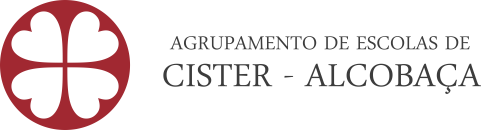 Ano Letivo2021-2022Ano Letivo2021-2022Ano Letivo2021-2022Ano Letivo2021-2022FICHA DE ENCAMINHAMENTO – Gabinete de Apoio à Inclusão (GAI)SPO (Serviços de Psicologia e Orientação) e SAS (Serviços de Apoio Social)FICHA DE ENCAMINHAMENTO – Gabinete de Apoio à Inclusão (GAI)SPO (Serviços de Psicologia e Orientação) e SAS (Serviços de Apoio Social)FICHA DE ENCAMINHAMENTO – Gabinete de Apoio à Inclusão (GAI)SPO (Serviços de Psicologia e Orientação) e SAS (Serviços de Apoio Social)FICHA DE ENCAMINHAMENTO – Gabinete de Apoio à Inclusão (GAI)SPO (Serviços de Psicologia e Orientação) e SAS (Serviços de Apoio Social)FICHA DE ENCAMINHAMENTO – Gabinete de Apoio à Inclusão (GAI)SPO (Serviços de Psicologia e Orientação) e SAS (Serviços de Apoio Social)FICHA DE ENCAMINHAMENTO – Gabinete de Apoio à Inclusão (GAI)SPO (Serviços de Psicologia e Orientação) e SAS (Serviços de Apoio Social)FICHA DE ENCAMINHAMENTO – Gabinete de Apoio à Inclusão (GAI)SPO (Serviços de Psicologia e Orientação) e SAS (Serviços de Apoio Social)Professor/Diretor de Turma:Código de escola: Nome:Nº de Processo:Nº de Processo:Idade:Data de Nascimento:Data de Nascimento:Ano/Turma:          Nº:Encarregado de Educação:Encarregado de Educação:Encarregado de Educação:Parentesco:Contacto:  Serviços de Psicologia e Orientação                     Serviços de Ação Social Dificuldades de aprendizagem Falta de hábitos de estudo Dificuldades na manutenção da atenção/concentração Problemas de comportamento Carências afetivas Instabilidade emocional Absentismo / Frequência irregular de aulas Problemas familiares Carências económicasEncaminhamentos Terapêuticos (Terapia da Fala/Pediatria do Desenvolvimento/Outros)Outro (especificar): 